Gdańsk, dnia 21.12.2020 r. Zawiadomienie o wyborze ofert (art. 92 ustawy z dnia 29 stycznia 2004 r. - Prawo Zamówień Publicznych- Dz. U z 2019 r. poz. 1843)	Gdański Uniwersytet Medyczny, jako Zamawiający w postępowaniu o udzielenie zamówienia publicznego                             nr ZP/105/2020 – Sukcesywna dostawa specjalistycznych odczynników laboratoryjnych w 3 pakietach dla Gdańskiego Uniwersytetu Medycznego, zawiadamia, że w terminie składania ofert tj. do dnia 07.12.2020 r. do godz. 09.00 wpłynęły 3 oferty. Wykaz złożonych ofert wraz ze streszczeniem ich oceny i porównania:PAKIET NR 1Ilość uzyskanych punktów w poszczególnych kryteriach oceny ofertPAKIET NR 2Ilość uzyskanych punktów w poszczególnych kryteriach oceny ofertPAKIET NR 3Ilość uzyskanych punktów w poszczególnych kryteriach oceny ofertWybrano oferty:Pakiet 1Consult-Med. Paweł Błachutul. Kasprowicza 5/331-523 KrakówUzasadnienie wyboru:W postępowaniu złożono tylko jedną ofertę, która nie podlega odrzuceniu oraz spełnia kryteria oceny ofert określone w SIWZ.Pakiet 2Perlan Technologies Polska Sp. z o.o.ul. Puławska 30302-785 WarszawaUzasadnienie wyboru:W postępowaniu złożono tylko jedną ofertę, która nie podlega odrzuceniu oraz spełnia kryteria oceny ofert określone w SIWZ.Pakiet 3Bio-Rad Polska Sp. z o.o.ul. Przyokopowa 3301-208 WarszawaUzasadnienie wyboru:W postępowaniu złożono tylko jedną ofertę, która nie podlega odrzuceniu oraz spełnia kryteria oceny ofert określone w SIWZ.                                                                                                           Kanclerz                                                                                                           /-/                                                                                                                                                                    Marek LangowskiSprawę prowadzi: Paulina Kowalska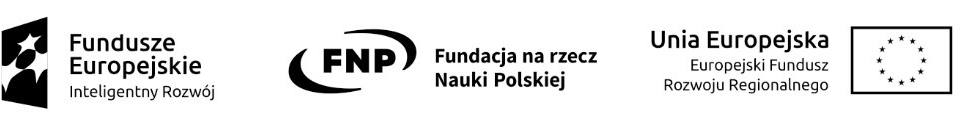 Nr ofertyWykonawcaCena brutto „C”60 pktTermin dostawy„D”30 pktTermin płatności„F”10 pktPunkty razem2Consult-Med. Paweł Błachutul. Kasprowicza 5/331-523 Kraków60,00 pkt30,00 pkt0,00 pkt90,00 pktNr ofertyWykonawcaCena brutto „C”60 pktTermin dostawy„D”30 pktTermin płatności„F”10 pktPunkty razem1Perlan Technologies Polska Sp. z o.o.ul. Puławska 30302-785 Warszawa60,00 pkt30,00 pkt10,00 pkt100,00 pktNr ofertyWykonawcaCena brutto „C”60 pktTermin dostawy„D”30 pktTermin płatności„F”10 pktPunkty razem3Bio-Rad Polska Sp. z o.o.ul. Przyokopowa 3301-208 Warszawa60,00 pkt30,00 pkt10,00 pkt100,00 pkt